Załącznik nr 1 do zapytania ofertowegoCZĘŚĆ 1CZĘŚĆ 2Statuetka 1 – Specyfikacja techniczna 1(rysunek poglądowy)Statuetka 1 – Specyfikacja techniczna 1(rysunek poglądowy)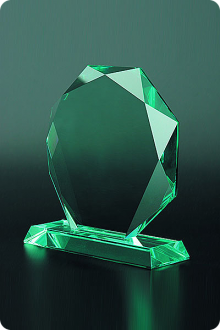 MateriałSzkłoWymiary Wymiary: 195 x 175 x 19 mm (+/- 20 mm dopuszczalna tolerancja) o wadze od 1,5 do 2 kg.(zamawiający dopuszcza możliwość oszacowania ostatecznej wagi statuetki po wykonaniu pierwszej sztuki).KształtProjekt statuetki przedstawia Wykonawca – do akceptacji przez Zamawiającego. W zamyśle Zamawiającego statuetka może  mieć kształt koła z krawędziami dekoracyjnie zeszlifowanymi  + szklana podstawaTechnika oznakowaniaGrawerIlość41 sztOpakowanieKażde szkło osobno pakowane w eleganckie, twarde granatowe pudełko. W środku etui steropianowana wkładka obleczona pofałdowanym i  błyszczącym materiałem (podszewkowym) w kolorze granatowym. Wymiary opakowania 200 x 240 x 66 (+/- 20 mm dopuszczalna tolerancja)Statuetka 2 - Specyfikacja techniczna 2(rysunek poglądowy)Statuetka 2 - Specyfikacja techniczna 2(rysunek poglądowy)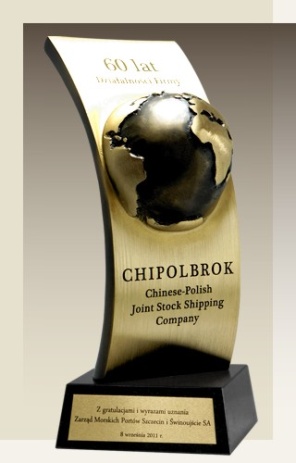 MateriałStatuetka odlewana z materiałów kompozytowych, wykończona w kolorze patynowanego mosiądzu. Podstawa drewniana – dąb barwiony. WymiaryWysokość , szerokość 100 mm (+/- 20 mm dopuszczalna tolerancja), o wadze od 1,5 do 2 kg.(zamawiający dopuszcza możliwość oszacowania ostatecznej wagi statuetki po wykonaniu pierwszej sztuki).KształtProjekt statuetki przedstawia Wykonawca - do akceptacji przez Zamawiającego. W zamyśle Zamawiającego statuetka może mieć kształt wygiętego prostokąta z elementami wypukłymi np. półkuli z umieszczonym na niej logotypem programu eTwinning  Ihttp://www.etwinning.pl/sites/etwinning.pl/files/main_sections/2014/01/logoetwinning.jpgTechnika oznakowaniaGrawerowanie mechaniczne w blasze mosiężnej umieszczonej na podstawie drewnianej. Blacha powinna być fabrycznie szczotkowana i powierzchniowo lakierowana. Grawerowany wzór powinien być patynowany do koloru czarnego.Ilość25 sztOpakowanieKażda statuetka pakowana w drewniany kuferek, optymalnie dobrany do jej wielkości (wymiary  250 mm x 150 mm x 130 mm +/- 10 % dopuszczalna tolerancja). Wnętrze wypełnione wełną drewnianą.